　　　　　　　　　　　　　　　　　　　　　　　　　　　　　　　　年　　月　　日   「山形ワイヴァンズ応援給食」食育推進事業申込書年　　月　　日   「山形ワイヴァンズ応援給食」食育推進事業申込書山形ワイヴァンズ応援給食日程決定後連絡ノート　　　　　　　　　　　 　　　　（　実施前　　　実施後　）　※いずれかに○をつけてください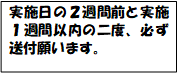 山形ワイヴァンズ応援給食日程決定後連絡ノート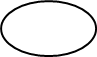 　　　　　　　　　　　 　　　　（　実施前　　　実施後　）　※いずれかに○をつけてください学校名校長名所在地担当者職名職名氏名氏名連絡先電話電話ＦＡＸＦＡＸ連絡先E-mailアドレスE-mailアドレスE-mailアドレスE-mailアドレス希望日時等※決定後、日時とタイムスケジュールを提出日　　　時日　　　時日　　　時日　　　時日　　　時日　　　時交流時間（どちらか）交流時間（どちらか）交流時間（どちらか）選手の喫食選手の喫食希望日時等※決定後、日時とタイムスケジュールを提出第一希望第一希望令和　年　月　日（　）令和　年　月　日（　）令和　年　月　日（　）令和　年　月　日（　）給食前給食前あり希望日時等※決定後、日時とタイムスケジュールを提出第一希望第一希望 ：　　～　　　： ：　　～　　　： ：　　～　　　： ：　　～　　　：給食後給食後なし希望日時等※決定後、日時とタイムスケジュールを提出第二希望第二希望令和　年　月　日（　）令和　年　月　日（　）令和　年　月　日（　）令和　年　月　日（　）給食前給食前あり希望日時等※決定後、日時とタイムスケジュールを提出第二希望第二希望 ：　　～　　　： ：　　～　　　： ：　　～　　　： ：　　～　　　：給食後給食後なし希望日時等※決定後、日時とタイムスケジュールを提出第三希望第三希望令和　年　月　日（　）令和　年　月　日（　）令和　年　月　日（　）令和　年　月　日（　）給食前給食前あり希望日時等※決定後、日時とタイムスケジュールを提出第三希望第三希望 ：　　～　　　： ：　　～　　　： ：　　～　　　： ：　　～　　　：給食後給食後なし希望日時等※決定後、日時とタイムスケジュールを提出注意事項：シーズン中（９月から５月）は必ず希望日の中に１日以上、月曜日の日程を入れてください。注意事項：シーズン中（９月から５月）は必ず希望日の中に１日以上、月曜日の日程を入れてください。注意事項：シーズン中（９月から５月）は必ず希望日の中に１日以上、月曜日の日程を入れてください。注意事項：シーズン中（９月から５月）は必ず希望日の中に１日以上、月曜日の日程を入れてください。注意事項：シーズン中（９月から５月）は必ず希望日の中に１日以上、月曜日の日程を入れてください。注意事項：シーズン中（９月から５月）は必ず希望日の中に１日以上、月曜日の日程を入れてください。注意事項：シーズン中（９月から５月）は必ず希望日の中に１日以上、月曜日の日程を入れてください。注意事項：シーズン中（９月から５月）は必ず希望日の中に１日以上、月曜日の日程を入れてください。注意事項：シーズン中（９月から５月）は必ず希望日の中に１日以上、月曜日の日程を入れてください。注意事項：シーズン中（９月から５月）は必ず希望日の中に１日以上、月曜日の日程を入れてください。注意事項：シーズン中（９月から５月）は必ず希望日の中に１日以上、月曜日の日程を入れてください。実施場所対象児童生徒数給食内容※献立添付指導内容実施希望　事項　◇実施を希望する事項に〇をつけてください。　（複数希望可　ただし１のみa～cのいずれか希望する事項に○）　◇実施を希望する事項に〇をつけてください。　（複数希望可　ただし１のみa～cのいずれか希望する事項に○）　◇実施を希望する事項に〇をつけてください。　（複数希望可　ただし１のみa～cのいずれか希望する事項に○）　◇実施を希望する事項に〇をつけてください。　（複数希望可　ただし１のみa～cのいずれか希望する事項に○）　◇実施を希望する事項に〇をつけてください。　（複数希望可　ただし１のみa～cのいずれか希望する事項に○）　◇実施を希望する事項に〇をつけてください。　（複数希望可　ただし１のみa～cのいずれか希望する事項に○）　◇実施を希望する事項に〇をつけてください。　（複数希望可　ただし１のみa～cのいずれか希望する事項に○）　◇実施を希望する事項に〇をつけてください。　（複数希望可　ただし１のみa～cのいずれか希望する事項に○）　◇実施を希望する事項に〇をつけてください。　（複数希望可　ただし１のみa～cのいずれか希望する事項に○）　◇実施を希望する事項に〇をつけてください。　（複数希望可　ただし１のみa～cのいずれか希望する事項に○）　◇実施を希望する事項に〇をつけてください。　（複数希望可　ただし１のみa～cのいずれか希望する事項に○）実施希望　事項１-a１-a選手が学校を訪問選手が学校を訪問選手が学校を訪問選手が学校を訪問選手が学校を訪問選手が学校を訪問選手が学校を訪問選手が学校を訪問実施希望　事項１-b１-b選手とオンライン交流選手とオンライン交流選手とオンライン交流選手とオンライン交流選手とオンライン交流選手とオンライン交流選手とオンライン交流選手とオンライン交流実施希望　事項１-c１-c食育指導用資料の提供のみ（選手の食事の写真等）食育指導用資料の提供のみ（選手の食事の写真等）食育指導用資料の提供のみ（選手の食事の写真等）食育指導用資料の提供のみ（選手の食事の写真等）食育指導用資料の提供のみ（選手の食事の写真等）食育指導用資料の提供のみ（選手の食事の写真等）食育指導用資料の提供のみ（選手の食事の写真等）食育指導用資料の提供のみ（選手の食事の写真等）実施希望　事項２２レクリエーション　　　　　※オンラインでも可レクリエーション　　　　　※オンラインでも可レクリエーション　　　　　※オンラインでも可レクリエーション　　　　　※オンラインでも可レクリエーション　　　　　※オンラインでも可レクリエーション　　　　　※オンラインでも可レクリエーション　　　　　※オンラインでも可レクリエーション　　　　　※オンラインでも可実施希望　事項３３選手のパフォーマンス　　　※オンラインの場合要相談選手のパフォーマンス　　　※オンラインの場合要相談選手のパフォーマンス　　　※オンラインの場合要相談選手のパフォーマンス　　　※オンラインの場合要相談選手のパフォーマンス　　　※オンラインの場合要相談選手のパフォーマンス　　　※オンラインの場合要相談選手のパフォーマンス　　　※オンラインの場合要相談選手のパフォーマンス　　　※オンラインの場合要相談実施希望　事項４４食育クイズのお手伝い　　　※オンラインも可食育クイズのお手伝い　　　※オンラインも可食育クイズのお手伝い　　　※オンラインも可食育クイズのお手伝い　　　※オンラインも可食育クイズのお手伝い　　　※オンラインも可食育クイズのお手伝い　　　※オンラインも可食育クイズのお手伝い　　　※オンラインも可食育クイズのお手伝い　　　※オンラインも可実施希望　事項５５選手の食事についてのお話　※オンラインも可選手の食事についてのお話　※オンラインも可選手の食事についてのお話　※オンラインも可選手の食事についてのお話　※オンラインも可選手の食事についてのお話　※オンラインも可選手の食事についてのお話　※オンラインも可選手の食事についてのお話　※オンラインも可選手の食事についてのお話　※オンラインも可実施希望　事項　６　６その他（　　　　　　　　　　　　　　　　　　　）その他（　　　　　　　　　　　　　　　　　　　）その他（　　　　　　　　　　　　　　　　　　　）その他（　　　　　　　　　　　　　　　　　　　）その他（　　　　　　　　　　　　　　　　　　　）その他（　　　　　　　　　　　　　　　　　　　）その他（　　　　　　　　　　　　　　　　　　　）その他（　　　　　　　　　　　　　　　　　　　）備  考学校名○○市立△△小学校○○市立△△小学校○○市立△△小学校○○市立△△小学校○○市立△△小学校○○市立△△小学校○○市立△△小学校○○市立△△小学校○○市立△△小学校○○市立△△小学校○○市立△△小学校校長名最上花子最上花子最上花子最上花子最上花子最上花子最上花子最上花子最上花子最上花子最上花子所在地□□市○○町◇丁目○番△号□□市○○町◇丁目○番△号□□市○○町◇丁目○番△号□□市○○町◇丁目○番△号□□市○○町◇丁目○番△号□□市○○町◇丁目○番△号□□市○○町◇丁目○番△号□□市○○町◇丁目○番△号□□市○○町◇丁目○番△号□□市○○町◇丁目○番△号□□市○○町◇丁目○番△号担当者職名職名栄養教諭栄養教諭栄養教諭氏名氏名置賜太郎置賜太郎置賜太郎置賜太郎連絡先電話電話023-630-2812023-630-2812023-630-2812ＦＡＸＦＡＸ023-630-2893023-630-2893023-630-2893023-630-2893連絡先E-mailアドレスE-mailアドレスE-mailアドレスE-mailアドレス+++++++++@pref.yamagata.jp+++++++++@pref.yamagata.jp+++++++++@pref.yamagata.jp+++++++++@pref.yamagata.jp+++++++++@pref.yamagata.jp+++++++++@pref.yamagata.jp+++++++++@pref.yamagata.jp希望日時等※決定後、日時とタイムスケジュールを提出日　　　時日　　　時日　　　時日　　　時日　　　時日　　　時交流時間（どちらか）交流時間（どちらか）交流時間（どちらか）選手の喫食選手の喫食希望日時等※決定後、日時とタイムスケジュールを提出第一希望第一希望令和〇年10月18日（月）令和〇年10月18日（月）令和〇年10月18日（月）令和〇年10月18日（月）給食前給食前〇あり〇希望日時等※決定後、日時とタイムスケジュールを提出第一希望第一希望11：40 ～ 13：0511：40 ～ 13：0511：40 ～ 13：0511：40 ～ 13：05給食後給食後なし希望日時等※決定後、日時とタイムスケジュールを提出第二希望第二希望令和〇年10月27日（水）令和〇年10月27日（水）令和〇年10月27日（水）令和〇年10月27日（水）給食前給食前あり希望日時等※決定後、日時とタイムスケジュールを提出第二希望第二希望14：00 ～ 14：4514：00 ～ 14：4514：00 ～ 14：4514：00 ～ 14：45給食後給食後〇なし〇希望日時等※決定後、日時とタイムスケジュールを提出第三希望第三希望令和〇年11月19日（金）令和〇年11月19日（金）令和〇年11月19日（金）令和〇年11月19日（金）給食前給食前あり〇希望日時等※決定後、日時とタイムスケジュールを提出第三希望第三希望※申込時点では時間未定※申込時点では時間未定※申込時点では時間未定※申込時点では時間未定給食後給食後なし希望日時等※決定後、日時とタイムスケジュールを提出注意事項：シーズン中（９月から５月）は必ず希望日の中に１日以上、月曜日の日程を入れてください。注意事項：シーズン中（９月から５月）は必ず希望日の中に１日以上、月曜日の日程を入れてください。注意事項：シーズン中（９月から５月）は必ず希望日の中に１日以上、月曜日の日程を入れてください。注意事項：シーズン中（９月から５月）は必ず希望日の中に１日以上、月曜日の日程を入れてください。注意事項：シーズン中（９月から５月）は必ず希望日の中に１日以上、月曜日の日程を入れてください。注意事項：シーズン中（９月から５月）は必ず希望日の中に１日以上、月曜日の日程を入れてください。注意事項：シーズン中（９月から５月）は必ず希望日の中に１日以上、月曜日の日程を入れてください。注意事項：シーズン中（９月から５月）は必ず希望日の中に１日以上、月曜日の日程を入れてください。注意事項：シーズン中（９月から５月）は必ず希望日の中に１日以上、月曜日の日程を入れてください。注意事項：シーズン中（９月から５月）は必ず希望日の中に１日以上、月曜日の日程を入れてください。注意事項：シーズン中（９月から５月）は必ず希望日の中に１日以上、月曜日の日程を入れてください。実施場所例１）体育館、６年生すべてのクラス      例２）４年１組の教室、ランチルーム例１）体育館、６年生すべてのクラス      例２）４年１組の教室、ランチルーム例１）体育館、６年生すべてのクラス      例２）４年１組の教室、ランチルーム例１）体育館、６年生すべてのクラス      例２）４年１組の教室、ランチルーム例１）体育館、６年生すべてのクラス      例２）４年１組の教室、ランチルーム例１）体育館、６年生すべてのクラス      例２）４年１組の教室、ランチルーム例１）体育館、６年生すべてのクラス      例２）４年１組の教室、ランチルーム例１）体育館、６年生すべてのクラス      例２）４年１組の教室、ランチルーム例１）体育館、６年生すべてのクラス      例２）４年１組の教室、ランチルーム例１）体育館、６年生すべてのクラス      例２）４年１組の教室、ランチルーム例１）体育館、６年生すべてのクラス      例２）４年１組の教室、ランチルーム対象児童生徒数例）６年生全員、約１２０人例）６年生全員、約１２０人例）６年生全員、約１２０人例）６年生全員、約１２０人例）６年生全員、約１２０人例）６年生全員、約１２０人例）６年生全員、約１２０人例）６年生全員、約１２０人例）６年生全員、約１２０人例）６年生全員、約１２０人例）６年生全員、約１２０人給食内容※献立添付例１）選手の元気いっぱいのプレーにつなげるために地元の新鮮な食材をふんだんに使った献立とした。例２）選手のためにスタミナアップのメニューを考案した。             ※献立未定の場合、決定次第必ず報告願います。（既存のお便り等でも可）例１）選手の元気いっぱいのプレーにつなげるために地元の新鮮な食材をふんだんに使った献立とした。例２）選手のためにスタミナアップのメニューを考案した。             ※献立未定の場合、決定次第必ず報告願います。（既存のお便り等でも可）例１）選手の元気いっぱいのプレーにつなげるために地元の新鮮な食材をふんだんに使った献立とした。例２）選手のためにスタミナアップのメニューを考案した。             ※献立未定の場合、決定次第必ず報告願います。（既存のお便り等でも可）例１）選手の元気いっぱいのプレーにつなげるために地元の新鮮な食材をふんだんに使った献立とした。例２）選手のためにスタミナアップのメニューを考案した。             ※献立未定の場合、決定次第必ず報告願います。（既存のお便り等でも可）例１）選手の元気いっぱいのプレーにつなげるために地元の新鮮な食材をふんだんに使った献立とした。例２）選手のためにスタミナアップのメニューを考案した。             ※献立未定の場合、決定次第必ず報告願います。（既存のお便り等でも可）例１）選手の元気いっぱいのプレーにつなげるために地元の新鮮な食材をふんだんに使った献立とした。例２）選手のためにスタミナアップのメニューを考案した。             ※献立未定の場合、決定次第必ず報告願います。（既存のお便り等でも可）例１）選手の元気いっぱいのプレーにつなげるために地元の新鮮な食材をふんだんに使った献立とした。例２）選手のためにスタミナアップのメニューを考案した。             ※献立未定の場合、決定次第必ず報告願います。（既存のお便り等でも可）例１）選手の元気いっぱいのプレーにつなげるために地元の新鮮な食材をふんだんに使った献立とした。例２）選手のためにスタミナアップのメニューを考案した。             ※献立未定の場合、決定次第必ず報告願います。（既存のお便り等でも可）例１）選手の元気いっぱいのプレーにつなげるために地元の新鮮な食材をふんだんに使った献立とした。例２）選手のためにスタミナアップのメニューを考案した。             ※献立未定の場合、決定次第必ず報告願います。（既存のお便り等でも可）例１）選手の元気いっぱいのプレーにつなげるために地元の新鮮な食材をふんだんに使った献立とした。例２）選手のためにスタミナアップのメニューを考案した。             ※献立未定の場合、決定次第必ず報告願います。（既存のお便り等でも可）例１）選手の元気いっぱいのプレーにつなげるために地元の新鮮な食材をふんだんに使った献立とした。例２）選手のためにスタミナアップのメニューを考案した。             ※献立未定の場合、決定次第必ず報告願います。（既存のお便り等でも可）指導内容例）４時間目の授業で、体育館において選手とバスケットボール指導していただいた後、食育クイズ（学校作成）を出題してもらう。その後、給食の時間に栄養教諭による食に関する指導を行い、選手も給食を食べる。※なるべく具体的にご記入ください。例）４時間目の授業で、体育館において選手とバスケットボール指導していただいた後、食育クイズ（学校作成）を出題してもらう。その後、給食の時間に栄養教諭による食に関する指導を行い、選手も給食を食べる。※なるべく具体的にご記入ください。例）４時間目の授業で、体育館において選手とバスケットボール指導していただいた後、食育クイズ（学校作成）を出題してもらう。その後、給食の時間に栄養教諭による食に関する指導を行い、選手も給食を食べる。※なるべく具体的にご記入ください。例）４時間目の授業で、体育館において選手とバスケットボール指導していただいた後、食育クイズ（学校作成）を出題してもらう。その後、給食の時間に栄養教諭による食に関する指導を行い、選手も給食を食べる。※なるべく具体的にご記入ください。例）４時間目の授業で、体育館において選手とバスケットボール指導していただいた後、食育クイズ（学校作成）を出題してもらう。その後、給食の時間に栄養教諭による食に関する指導を行い、選手も給食を食べる。※なるべく具体的にご記入ください。例）４時間目の授業で、体育館において選手とバスケットボール指導していただいた後、食育クイズ（学校作成）を出題してもらう。その後、給食の時間に栄養教諭による食に関する指導を行い、選手も給食を食べる。※なるべく具体的にご記入ください。例）４時間目の授業で、体育館において選手とバスケットボール指導していただいた後、食育クイズ（学校作成）を出題してもらう。その後、給食の時間に栄養教諭による食に関する指導を行い、選手も給食を食べる。※なるべく具体的にご記入ください。例）４時間目の授業で、体育館において選手とバスケットボール指導していただいた後、食育クイズ（学校作成）を出題してもらう。その後、給食の時間に栄養教諭による食に関する指導を行い、選手も給食を食べる。※なるべく具体的にご記入ください。例）４時間目の授業で、体育館において選手とバスケットボール指導していただいた後、食育クイズ（学校作成）を出題してもらう。その後、給食の時間に栄養教諭による食に関する指導を行い、選手も給食を食べる。※なるべく具体的にご記入ください。例）４時間目の授業で、体育館において選手とバスケットボール指導していただいた後、食育クイズ（学校作成）を出題してもらう。その後、給食の時間に栄養教諭による食に関する指導を行い、選手も給食を食べる。※なるべく具体的にご記入ください。例）４時間目の授業で、体育館において選手とバスケットボール指導していただいた後、食育クイズ（学校作成）を出題してもらう。その後、給食の時間に栄養教諭による食に関する指導を行い、選手も給食を食べる。※なるべく具体的にご記入ください。実施希望　事項　◇実施を希望する事項に〇をつけてください。　（複数希望可　ただし１のみa～cのいずれか希望する事項に○）　◇実施を希望する事項に〇をつけてください。　（複数希望可　ただし１のみa～cのいずれか希望する事項に○）　◇実施を希望する事項に〇をつけてください。　（複数希望可　ただし１のみa～cのいずれか希望する事項に○）　◇実施を希望する事項に〇をつけてください。　（複数希望可　ただし１のみa～cのいずれか希望する事項に○）　◇実施を希望する事項に〇をつけてください。　（複数希望可　ただし１のみa～cのいずれか希望する事項に○）　◇実施を希望する事項に〇をつけてください。　（複数希望可　ただし１のみa～cのいずれか希望する事項に○）　◇実施を希望する事項に〇をつけてください。　（複数希望可　ただし１のみa～cのいずれか希望する事項に○）　◇実施を希望する事項に〇をつけてください。　（複数希望可　ただし１のみa～cのいずれか希望する事項に○）　◇実施を希望する事項に〇をつけてください。　（複数希望可　ただし１のみa～cのいずれか希望する事項に○）　◇実施を希望する事項に〇をつけてください。　（複数希望可　ただし１のみa～cのいずれか希望する事項に○）　◇実施を希望する事項に〇をつけてください。　（複数希望可　ただし１のみa～cのいずれか希望する事項に○）実施希望　事項〇１-a１-a選手が学校を訪問選手が学校を訪問選手が学校を訪問選手が学校を訪問選手が学校を訪問選手が学校を訪問選手が学校を訪問選手が学校を訪問実施希望　事項１-b１-b選手とオンライン交流選手とオンライン交流選手とオンライン交流選手とオンライン交流選手とオンライン交流選手とオンライン交流選手とオンライン交流選手とオンライン交流実施希望　事項１-c１-c食育指導用資料の提供のみ（選手の食事の写真等）食育指導用資料の提供のみ（選手の食事の写真等）食育指導用資料の提供のみ（選手の食事の写真等）食育指導用資料の提供のみ（選手の食事の写真等）食育指導用資料の提供のみ（選手の食事の写真等）食育指導用資料の提供のみ（選手の食事の写真等）食育指導用資料の提供のみ（選手の食事の写真等）食育指導用資料の提供のみ（選手の食事の写真等）実施希望　事項２２レクリエーション　　　　　※オンラインでも可レクリエーション　　　　　※オンラインでも可レクリエーション　　　　　※オンラインでも可レクリエーション　　　　　※オンラインでも可レクリエーション　　　　　※オンラインでも可レクリエーション　　　　　※オンラインでも可レクリエーション　　　　　※オンラインでも可レクリエーション　　　　　※オンラインでも可実施希望　事項〇３３選手のパフォーマンス　　　※オンラインの場合要相談選手のパフォーマンス　　　※オンラインの場合要相談選手のパフォーマンス　　　※オンラインの場合要相談選手のパフォーマンス　　　※オンラインの場合要相談選手のパフォーマンス　　　※オンラインの場合要相談選手のパフォーマンス　　　※オンラインの場合要相談選手のパフォーマンス　　　※オンラインの場合要相談選手のパフォーマンス　　　※オンラインの場合要相談実施希望　事項〇４４食育クイズのお手伝い　　　※オンラインも可食育クイズのお手伝い　　　※オンラインも可食育クイズのお手伝い　　　※オンラインも可食育クイズのお手伝い　　　※オンラインも可食育クイズのお手伝い　　　※オンラインも可食育クイズのお手伝い　　　※オンラインも可食育クイズのお手伝い　　　※オンラインも可食育クイズのお手伝い　　　※オンラインも可実施希望　事項５５選手の食事についてのお話　※オンラインも可選手の食事についてのお話　※オンラインも可選手の食事についてのお話　※オンラインも可選手の食事についてのお話　※オンラインも可選手の食事についてのお話　※オンラインも可選手の食事についてのお話　※オンラインも可選手の食事についてのお話　※オンラインも可選手の食事についてのお話　※オンラインも可実施希望　事項　６　６その他（　　　　　　　　　　　　　　　　　　　）その他（　　　　　　　　　　　　　　　　　　　）その他（　　　　　　　　　　　　　　　　　　　）その他（　　　　　　　　　　　　　　　　　　　）その他（　　　　　　　　　　　　　　　　　　　）その他（　　　　　　　　　　　　　　　　　　　）その他（　　　　　　　　　　　　　　　　　　　）その他（　　　　　　　　　　　　　　　　　　　）備  考学校名報告者〔職名〕　　　　　　　　　　　〔氏名〕実施日時〔月日〕　　　月　　　日　　　〔時間〕　　　　時　　　分　～　　　時　　　分対象児童生徒〔対象学年等〕〔対象者人数〕給食内容《献立名（テーマ）及び献立内容》　※既存の給食便り等の添付でも可。《献立の意図》食に関する指導の内容◇応援給食実施２週間前までに予定を、実施後１週間以内に実績を記入して、それぞれ提出してください。※タイムスケジュール(記入例や既存のものでも可)も併せて提出してください。　選手等との交流内容◇応援給食実施２週間前までに希望予定を、実施後１週間以内に実績を記入して、それぞれ提出してください。感　　想◇応援給食実施後に記入して、再度送付してください。（実施後１週間以内）※当日の児童生徒の様子やその後の食の指導につながったことなどをご記入ください。学校名○○市立△△小学校報告者〔職名〕　栄養教諭　　　　　　　〔氏名〕　置賜太郎実施日時〔月日〕　６月　１８日（火）　　〔時間〕　１１時４０分　～１３時３０分対象児童生徒〔対象学年等〕６年１組、６年２組　〔対象者人数〕約６０人給食内容《献立名（テーマ）及び献立内容》　※既存の給食便り等の添付でも可。例：（献立名（テーマ））スタミナアップ！献立　（献立内容）カレーピラフ、てりやきチキン、海藻サラダ、ミネストローネ、りんご、牛乳《献立の意図》※共同調理場で献立が決まっているなど、記載困難な場合その旨記載。例：選手の元気いっぱいのプレーにつなげるために地元の新鮮な食材をふんだんに使った献立とした。選手のためにスタミナアップのメニューを考案した。選手の日ごろの疲れをとるための献立を考えたなど。食に関する指導の内容◇応援給食実施２週間前までに予定を、実施後１週間以内に実績を記入して、それぞれ提出してください。※タイムスケジュール(記入例や既存のものでも可)も併せて提出してください。　例１）申込時からの変更なし例２）４時間目の授業等で、体育館において選手と児童がシュート対決を行った後、(学校作成の)食育クイズの回答グループに選手も参加してもらった。その後、給食の時間に食育パンフレット等により栄養教諭等が食に関する指導を行い、選手も一緒に給食を食べた。・４時間目　　⇒　11:45～ バスケットボール交流会（15分）12:00～ 食育クイズ(20分)・給食の時間　⇒　12:45～ 選手が６年生教室で児童と一緒に給食を食べる(20分)選手等との交流内容◇応援給食実施２週間前までに希望予定を、実施後１週間以内に実績を記入して、それぞれ提出してください。例） ・児童とシュート対決、バスケットボール指導（ドリブル等の助言）。　　 ・食育クイズへ参加（栄養教諭のお手伝い）。　　 ・スポーツ選手の食事についての質問にお答えいただいた。     ・児童と一緒に給食を喫食。　　 ・児童と記念撮影を行った。感　　想◇応援給食実施後に記入して、再度送付してください。（実施後１週間以内）※当日の児童生徒の様子やその後の食の指導につながったことなどをご記入ください。